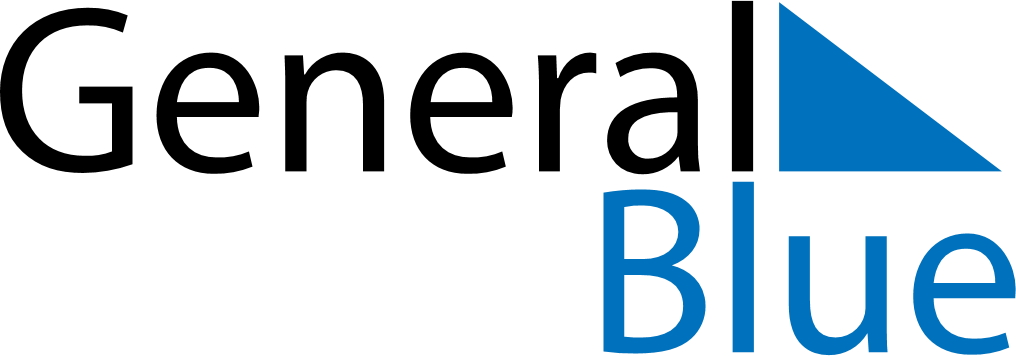 January 2029January 2029January 2029January 2029January 2029January 2029BarbadosBarbadosBarbadosBarbadosBarbadosBarbadosMondayTuesdayWednesdayThursdayFridaySaturdaySunday1234567New Year’s Day89101112131415161718192021Errol Barrow Day22232425262728293031NOTES